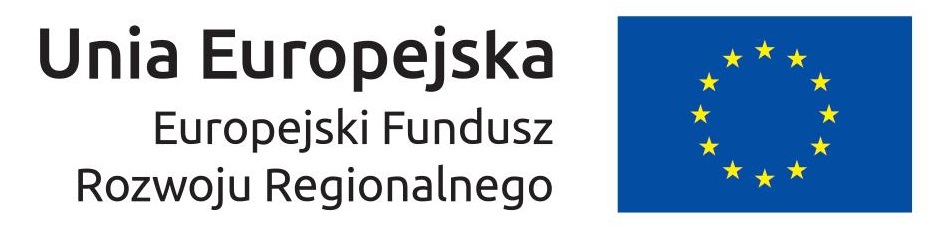 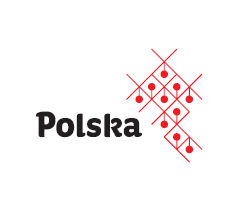 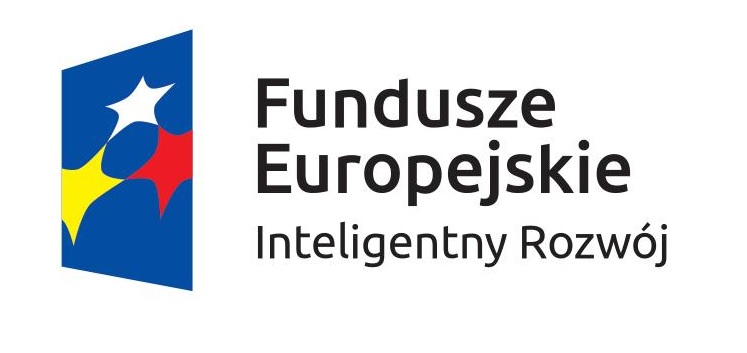 Ignatki, 07.12.2017Załącznik nr 1 do zapytania ofertowego nr 13/11//2017Formularz ofertowyOferta dla firmy olta K.K. ZAWISTOWSCY SP. J.W odpowiedzi na zapytanie ofertowe nr 13/11/2017 z dnia ........r. dotyczące zamówienia na transport na trasie Ignatki-Kolonia (Niemcy) oraz Kolonia (Niemcy)-Ignatki na potrzeby projektu pn. „Promocja gospodarcza firmy "KOMFORT - MEBLE" na rynkach zagranicznych”  w ramach poddziałania 3.3.3 WSPARCIE MŚP W PROMOCJI MAREK PRODUKTOWYCH - GO TO BRAND składam niniejszą ofertę na wykonanie w/w zamówienia.Zamawiającyolta K.K. Zawistowscy Sp. J.Ignatki 40/616-001 KleosinPrzedmiot zamówienia1. Przedmiotem zamówienia jest transport na trasie Ignatki-Kolonia (Niemcy) oraz Kolonia (Niemcy)-Ignatki2. Specyfikacja:samochód ciężarowy z przyczepą (tandem)  ok. 120 m3, ok. 20 tonTRASA NR 1: załadunek w Ignatki 40/6, 16-001 Kleosin trasa do Niemiec, Koelnmesse GmbH Messeplatz 1, 50679 Cologne (Kolonia),załadunek od godz. 07:15wyjazd z siedziby olta dnia 2018.01.04 do godz. 16:00, przyjazd na parking Koelnmesse w dniu 08.01.2018 o godz. 06:00TRASA NR 2: załadunek w Niemcy, Koelnmesse GmbH Messeplatz 1, 50679 Cologne (Kolonia) dnia 2018.01.24 godz. 07:00, trasa do siedziby firmy olta: Ignatki 40/6, 16-001 KleosinWykonawcaNazwa: ..................................................Adres: ..............................................................................................................NIP: ......................................................Warunki ofertyOświadczenia WykonawcyNiniejszym oświadczam, że Wykonawca nie jest powiązany z Zamawiającym osobowo lub kapitałowo. Przez powiązania kapitałowe lub osobowe rozumiemy wzajemne powiązania między Zamawiającym lub osobami upoważnionymi do zaciągania zobowiązań w imieniu Zamawiającego lub osobami wykonującymi w imieniu Zamawiającego czynności związane z przygotowaniem i przeprowadzeniem wyboru wykonawcy a wykonawcą, polegające w szczególności na: uczestniczeniu w spółce jako wspólnik spółki cywilnej lub spółki osobowej; posiadaniu co najmniej 5% udziałów lub akcji; pełnieniu funkcji członka organu nadzorczego lub zarządzającego, prokurenta, pełnomocnika;pozostawaniu w związku małżeńskim, w stosunku pokrewieństwa lub powinowactwa w linii prostej, pokrewieństwa lub powinowactwa w linii bocznej do drugiego stopnia lub w stosunku przysposobienia, opieki lub kurateli.Niniejszym oświadczam, że Wykonawca spełnia warunki dotyczące:posiadania uprawnień do wykonywania określonej działalności lub czynności, jeżeli przepisy prawa nakładają obowiązek ich posiadania,posiadania niezbędnej wiedzy dotyczącej przedmiotu zamówienia lub zobowiązanie do udostępnienia podmiotów zdolnych do wykonania zamówienia,znajdowania się w sytuacji ekonomicznej i finansowej zapewniającej wykonanie zamówienia we wskazanych terminach.Załączniki do niniejszego formularza ofertowego:Specyfikacja przedmiotu zamówienia (załącznik oferenta)Miejscowość ……………………, dnia…………………… r.							_________________________________
                                                                                    (podpis i pieczęć wystawcy oferty)Przedmiot zamówienia(według oznaczeń Wykonawcy)Specyfikacja przedmiotu zamówienia(sporządzona na formularzu oferenta)Specyfikacja przedmiotu zamówienia stanowi załącznik nr 1 do niniejszego formularza ofertowego.Wykonawca niniejszym potwierdza pełną zgodność specyfikacji przedmiotu zamówienia z wymogami Zamawiającego określonymi w zapytaniu ofertowym oraz oświadcza, że wszelkie rozbieżności w zakresie specyfikacji rozstrzygane będą na podstawie treści zapytania.Termin związania ofertą 
(nie krótszy niż 90 dni)Całkowita cena oferty netto obejmująca wymagany przez Zamawiającego zakres (w PLN)